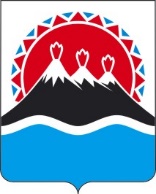 П О С Т А Н О В Л Е Н И ЕПРАВИТЕЛЬСТВАКАМЧАТСКОГО КРАЯ[Дата регистрации] № [Номер документа]г. Петропавловск-КамчатскийВ соответствии с пунктом 2 части 10 статьи 23 Федерального закона от 31.07.2020 № 248-ФЗ «О государственном контроле (надзоре) и муниципальном контроле в Российской Федерации» и частью 4 Положения о региональном государственном контроле (надзоре) в области регулируемых государством цен (тарифов), утвержденного постановлением Правительства Камчатского края от 05.10.2021 № 423-ППРАВИТЕЛЬСТВО ПОСТАНОВЛЯЕТ:Внести изменения в часть 7 Приложения 1 к постановлению Правительства Камчатского края от 05.10.2021 № 423-П «Об утверждении Положения о региональном государственном контроле (надзоре) в области регулируемых государством цен (тарифов)», изложив в его в следующей редакции:«7. Перечень индикаторов риска нарушения обязательных требований, используемых при осуществлении регионального государственного контроля (надзора) в области регулируемых государством цен (тарифов):7.1. Наличие жалобы (обращения) на контролируемое лицо, по результатам рассмотрения которой (которого) получена информация о нарушении обязательных требований, соблюдение которых оценивается Службой при осуществлении регионального государственного контроля (надзора);7.2. Отсутствие информации об исполнении предписания об устранении выявленных нарушений обязательных требований, выданного по итогам контрольного (надзорного) мероприятия;7.3. Оказание потребителям услуг, цены (тарифы) на которые регулируются государством, но не установлены Службой;7.4. Завышение или занижение установленных Службой цен (тарифов) при осуществлении расчетов с потребителями за оказываемые услуги;7.5. Превышение или уменьшение цены (тарифа), предлагаемой к установлению на очередной период регулирования организацией, осуществляемой регулируемые виды деятельности, над ценой (тарифом), установленной на предшествующий период регулирования, более чем на 50%;7.6. Наличие заявок на технологическое присоединение (подключение), опубликованной на официальном сайте и (или) во ФГИС ЕИАС, при отсутствии установленной для такой организации платы на технологическое присоединение (подключение) в течение двух и более кварталов текущего года;7.7. Нарушение требований, установленных стандартами раскрытия информации в сферах электроэнергетики, теплоснабжения, водоснабжения и водоотведения, обращения с твердыми коммунальными отходами, естественных монополий, в области газоснабжения.7.8. Факт увеличения более чем на 25% валовой выручки регулируемой организации от реализации товаров (работ, услуг) по регулируемым ценам (тарифам) по итогам прошедшего года по сравнению с предшествующим годом при отсутствии факта увеличения более чем на 5% валового объема товаров (работ, услуг), поставленных (оказанных) по регулируемым ценам (тарифам) за аналогичный период времени (год).».2. Настоящее постановление вступает в силу после дня его официального опубликования.[горизонтальный штамп подписи 1]О внесении изменений в постановление Правительства Камчатского края от 05.10.2021 
№ 423-П «Об утверждении Положения о региональном государственном контроле (надзоре) в области регулируемых государством цен (тарифов)»Председатель Правительства Камчатского краяЕ.А. Чекин